中物联医药物流分会——医药物流承运商审计培训（2018年）报名表【温馨提醒】1、 请详细填写报名表后，发邮件至相应联系人邮箱；（以上需勾选的部分均可用涂色表示）   2、 账户名称：中物企联（北京）供应链管理有限公司 开户名称：中物企联（北京）供应链管理有限公司开 户 行：中国工商银行股份有限公司北京西四环支行帐    号：020 0207 7092 0001 9809【开具专票应提供的资料清单】【公对公汇款】1、开票信息（盖公章扫描件1份，word可复制版文件1份）；2、营业执照（若非三证合一，还需提供税务登记证扫描件）； 3、一般纳税人认定通知书（扫面件一份）。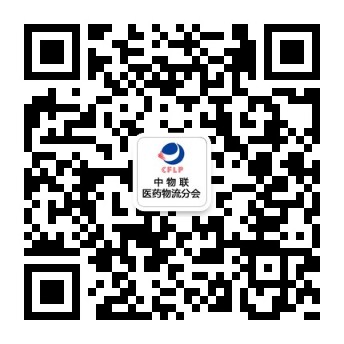 单位名称单位名称联系人姓名单位地址单位地址联系人手机电 话电 话传真传真联系人邮箱公司简介公司简介发票及汇款发票及汇款发票抬头： 发票抬头： 发票抬头： 发票抬头： 发票抬头： 发票抬头： 发票抬头： 发票抬头： 发票及汇款发票及汇款【发票类型】 □增值税普通发票；□增值税专用发票（会前汇款，公对公汇款，需提供相关资料）可以开具：□培训费  □会务费   □会议费  □会议展览服务  未确认发票类型，默认开具增值税普通发票，一经开出概不退换【发票类型】 □增值税普通发票；□增值税专用发票（会前汇款，公对公汇款，需提供相关资料）可以开具：□培训费  □会务费   □会议费  □会议展览服务  未确认发票类型，默认开具增值税普通发票，一经开出概不退换【发票类型】 □增值税普通发票；□增值税专用发票（会前汇款，公对公汇款，需提供相关资料）可以开具：□培训费  □会务费   □会议费  □会议展览服务  未确认发票类型，默认开具增值税普通发票，一经开出概不退换【发票类型】 □增值税普通发票；□增值税专用发票（会前汇款，公对公汇款，需提供相关资料）可以开具：□培训费  □会务费   □会议费  □会议展览服务  未确认发票类型，默认开具增值税普通发票，一经开出概不退换【发票类型】 □增值税普通发票；□增值税专用发票（会前汇款，公对公汇款，需提供相关资料）可以开具：□培训费  □会务费   □会议费  □会议展览服务  未确认发票类型，默认开具增值税普通发票，一经开出概不退换【发票类型】 □增值税普通发票；□增值税专用发票（会前汇款，公对公汇款，需提供相关资料）可以开具：□培训费  □会务费   □会议费  □会议展览服务  未确认发票类型，默认开具增值税普通发票，一经开出概不退换【发票类型】 □增值税普通发票；□增值税专用发票（会前汇款，公对公汇款，需提供相关资料）可以开具：□培训费  □会务费   □会议费  □会议展览服务  未确认发票类型，默认开具增值税普通发票，一经开出概不退换【发票类型】 □增值税普通发票；□增值税专用发票（会前汇款，公对公汇款，需提供相关资料）可以开具：□培训费  □会务费   □会议费  □会议展览服务  未确认发票类型，默认开具增值税普通发票，一经开出概不退换发票领取方式发票领取方式发票领取方式□现场领取           □快递(到付)□现场领取           □快递(到付)□现场领取           □快递(到付)□现场领取           □快递(到付)□现场领取           □快递(到付)8月18—19日   培训8月18—19日   培训8月18—19日   培训8月18—19日   培训医药物流承运商审计培训医药物流承运商审计培训医药物流承运商审计培训医药物流承运商审计培训医药物流承运商审计培训酒店待定参会人信息姓名姓名性别职位职位职位手机手机E-mail参会人信息参会人信息参会人信息参会人信息参会人信息